«Книжкина больница» (ремонт старых книг школьной библиотеки)Цель:приобщить детей к чтению;рассказать о роли книги в жизни человека;учить детей бережно относиться к книге; не рвать, не рисовать на книгах, по мере необходимости подклеивать их самостоятельно или с помощью старших.Оформление: выставка старых и нуждающихся в ремонте книг «Книжкина больница».Оборудование: ножницы, клей, карандаш, линейка,скотч.Ход мероприятия«Книга – лучший друг ребят,Все об этом говорят»Рассказ зав.библиотекой  о значении книги для человека.Предложить детям вспомнить пословицы и поговорки о книгах.«Книга в счастье украшает, а в несчастье утешает». «Книга подобна воде – дорогу найдёт везде».«Не красна книга письмом, а красна умом».«Испокон века книга растит человека».«Хорошая книга ярче звёздочки светит».«Одна хорошая книга лучше многих сокровищ».«Будешь много читать - будешь много знать».Зав.Библ: Отгадайте, ребята, о ком я вам сейчас расскажу: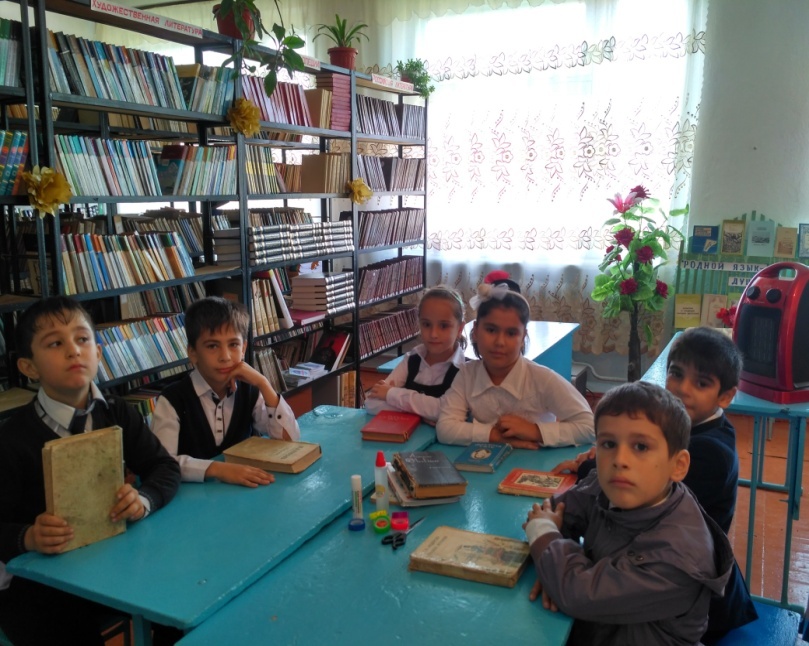 «Этот мальчик носил яркую голубую шляпу, желтые канареечные брюки и оранжевую рубашку с зелёным галстуком. Нарядившись таким попугаем, он целыми днями слонялся по городу и сочинял разные небылицы». (Ответы учеников)- Да, это Незнайка. Его прозвали так потому, что он ничего не знал и не любил заниматься. А среди вас есть Незнайки? (ответы)Зав.Библ.: Книга – это чудо из чудес. Вы открываете книгу, ваши глаза бегут по ровной линии строк, но через несколько мгновений вы равноправный участник в приключениях в чудесной стране книг. Книга может раскрыть перед вами бескрайние просторы Космоса и погрузить в глубины вещества.И сколько бы мы ни говорили о книге, главное в ней не материал, из которого она изготовлена, не ее размер, а то, что в ней написано. Главное в книге – мысль, идея, обдуманная и записанная автором. Книгу называют источником, родником, колодцем, которые могут напоить нас живительной влагой знаний. Незнание или невежество, то есть нежелание познавать и читать книги всегда считались недостатком и позором человека, которые могут привести его к бедам и несчастьям. Те мысли, которые автор выразил буквами в книге, будоражат наш ум, заставляют трепетать наше сердце.Книги, несущие людям знания, переживают века и тысячелетия, и к ним не ослабевает интерес людей. Но к выбору книг надо подходить очень серьезно. Поэтому, пока вы не научитесь разбираться в огромном мире книг, советуйтесь с родителями, учителями, библиотекарями. Скажите, а из тех книг, что вам читали родители, или тех, которые вы читали сами, какая книга вам понравилась больше всех и почему? (Ответы.)Чтение книг должно стать для человека повседневным занятием, если он хочет стать умным и просвещенным человеком, ведь пока лучшей замены книге человечество не знает, и поэтому, чем раньше вы полюбите читать книги, тем лучше.Вот теперь мы можем отправляться в «книжную больницу».На столах заранее приготовленные книги. Учащиеся рассматривают их, называют авторов, вспоминают названия.На глаза попадаются старые изорванные и измятые книги. Обыгрывается ситуация «Заболела книжка».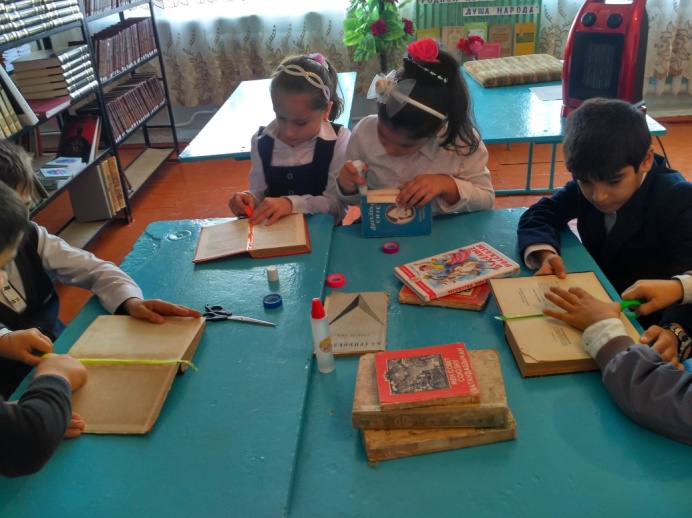 Зав.Библ.: Что случилось с этой книжкой?- Изорвал её мальчишка.- Нужно книжечке помочь.- А как мы можем помочь книге?Правильно. Мы можем разровнять страницы, подклеить книгу и даже сделать новую обложку. Давайте все вместе поможем этой и другим книгам.Учащиеся вместе подклеивают книги.Обращаться с книгами надо умело и бережно.
Вот как это делает хороший читатель:Берет книги сухими и чистыми руками.Раскрывает книгу, не повредив корешка.Перелистывает страницы, легко прикасаясь к ним.Обертывает книги бумагой или надевает на них обложки.Для отметки нужных мест в тексте пользуется тонкими закладками.Фразы, которые хочет обдумать, еле заметно помечает карандашом.Закончив работу, тщательно стирает мягким ластиком отметки.Закончив чтение, кладет книгу на место.Хранит книги на книжных полках или в шкафах.Переносит книги в чистых портфелях и пакетах.Итог мероприятия:Что нового узнали?Как нужно обращаться с книгами?Сколько книг мы смогли «лечить»Выставка «Эти книги вы лечили сами» (выставляются книги, которые учащиеся склеили, пришили)МКОУ «Каякентская СОШ №1»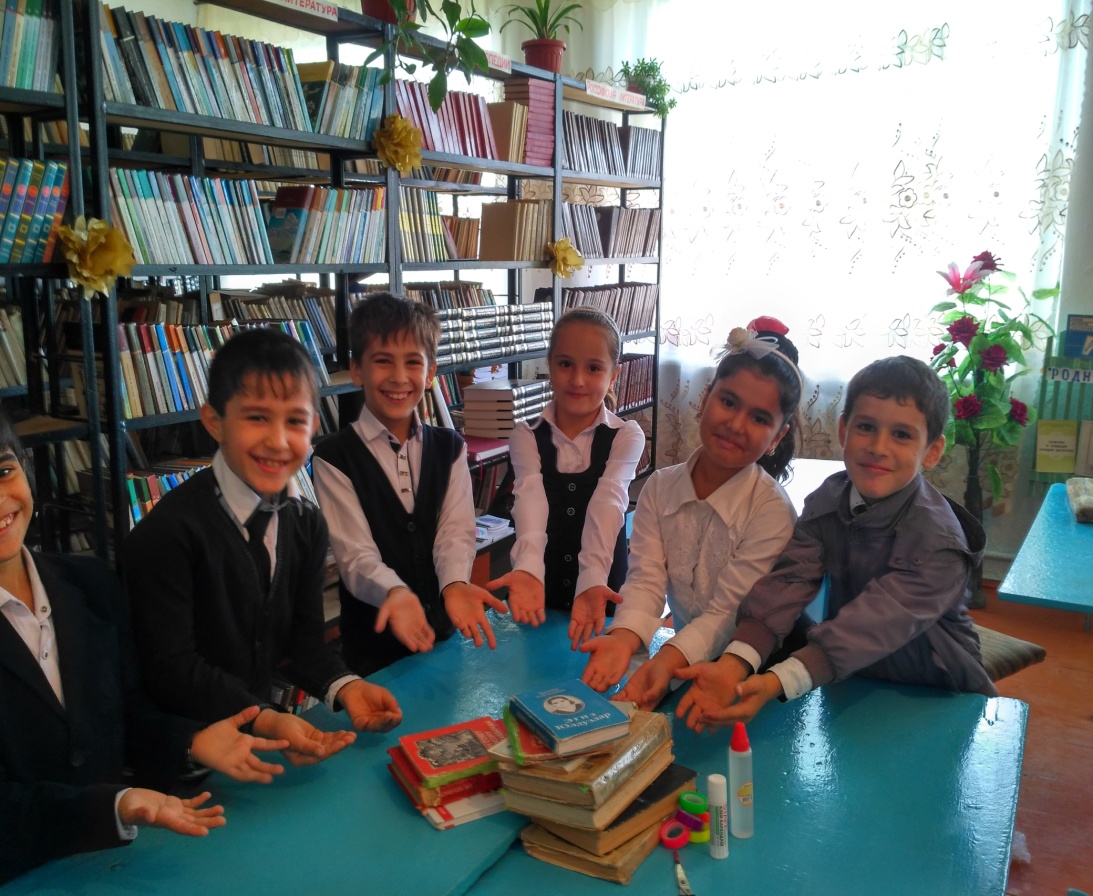 Класс: 2 «а» кл.Провела: зав.библ.Гасанова З.А.Октябрь, 2017г